Technická špecifikácia ponúkaného tovaruMateriálno-technické vybavenie prednáškovej miestnosti – školský nábytok – Výzva č. 25.......................................................................................................................................................(obchodné meno a adresa sídla uchádzača)V ............................... dňa ................. 	Meno a podpis štatutárneho zástupcu uchádzačaStoly – 64 kusovOznačenie (výrobná značka / model) ponúkaného tovaru: ..........................................Pevná stolička do prednáškovej miestnosti  – 64 ks Označenie (výrobná značka / model) ponúkaného tovaru: ..........................................Ilustračný obrázok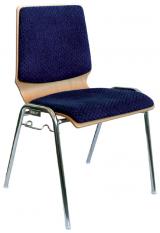 Nastaviteľná stolička do prednáškovej miestnosti  – 10 ks Označenie (výrobná značka / model) ponúkaného tovaru: ..........................................Ilustračný obrázok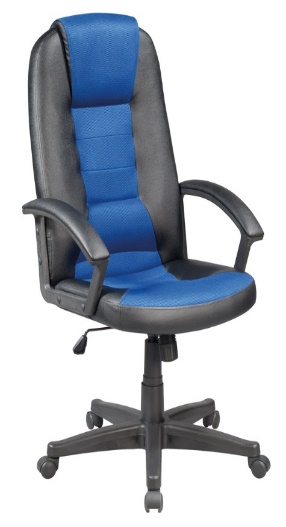 Parametre požadované verejným obstarávateľomUchádzačom ponúknuté technické parametreStoly s rozmermi 800 x600x740 mm (š x h x v)Materiál:      stôl má plné predné čelo a bočné strany  z drevotrieskys hrúbkou min.  18mm ABS hrany min. 2mm,  s DTDL úpravou(z laminovanej drevotrieskovej dosky)Stôl je predpripravený na bezpečné pripojenie zariadení umiestnených na stole do podlahovej elektrickej zásuvky 230VZ 32 stolov ktoré majú hornú pracovnú dosku podľa schéma_č1 a predprípravu na prístup k podlahovej el. zásuvke  na pravej  a ľavej bočnej stene. Táto predpríprava predstavuje otvor s rozmerom 150X150mm v pravom a ľavom dolnom rohu na uľahčenie pripojenia kábla do podlahovej dvoj zástrčky  (viď schéma_č.1 – Príloha SP)Z 32 stolov, ktoré majú hornú pracovnú dosku podľa schéma_č2 a predprípravu na prístup k podlahovej el. zásuvke na pravej a ľavej bočnej stene. Táto predpríprava predstavuje otvor s rozmerom 150X150mm v ľavom a pravom dolnom rohu na uľahčenie pripojenia kábla do podlahovej dvoj zástrčky (schéma_č.2 – Príloha SP)Pracovná doska stola má hrúbku min. 25 mm a DTDL úpravou celého povrchu a je vybavená min. 2 mm ABS hranou, ktorá pomáha chrániť stoly pred poškodenímV pravom hornom (ľavom hornom) rohu je vo otvor na vedenie káblov s priemerom 60 mm a dekoračným krytom s uzáveromOkraj otvoru od horného okraja a od pravého (ľavého ) okraja pracovnej dosky je 50mm (viď schéma_č1 a schéma_č2)Konštrukcia stolov musí spĺňať základné nároky na kvalitu a ergonómiu v súlade s platnými normami pre kancelárske pracovné stoly  (STN EN 527–1) a zodpovedá tak normám   STN EN 527–2, STN EN 527–3, STN 910001 a STN 910100.Súčasťou dodávky stolov musí byť doprava na miesto inštalácie, umiestnenie stolov, podľa rozmiestnenia podlahových dvoj zástrčiek  (schéma_č.3-Príloha SP)  ako aj  spojenie stolov navzájom minimálne na dvoch miestach, rozoberateľným spojom.Parametre požadované verejným obstarávateľomUchádzačom ponúknuté technické parametreStolička s rozmermi v rozpätí Š x H x V: 440-460 x 450-480 x 830-880mmMateriál:  skelet  z bukového dreva s čalúneným sedadlom a operadlomchrómová podnožVýšková nastaviteľnosť: nieMaximálna výška sedadla: 450 mmOpierky: niePoťah z látky: ánoMechanika: bez mechanikyNosnosť: min. 110 kgTovar je určený pre konferenčné sályFarebný odtieň sedadla a operadla bude vybraný verejným obstarávateľom z výberu poťahov, ktorý uvedie dodávateľ v ponuke pred podpisom zmluvy s úspešným uchádzačomStoličky je možne navzájom spojiť  do radu a musia byť kvôli jednoduchšej manipulácii sťahovateľné.Parametre požadované verejným obstarávateľomUchádzačom ponúknuté technické parametreStolička s rozmermi v rozpätí Š x H x V: 560-640x500-720x1150-1280mmVýška sedu:  min. 460-540 mmHĺbka sedu: v rozsahu min. 485mm – 530 mmMateriál:  ekokoža/ látka (sieťovina)Materiál konštrukcie: plast, kov, plast/kovVýšková nastaviteľnosť: nieMaximálna výška sedadla: 450 mmFarba: variabilná -na základe predloženého vzorkovníka po dohode s úspešným uchádzačomPoťah z látky: ánoMechanika: bez mechanikyNosnosť: min. 110 kgTovar je určený pre konferenčné sályFarebný odtieň sedadla a operadla bude vybraný verejným obstarávateľom z výberu poťahov, ktorý uvedie dodávateľ v ponuke pred podpisom zmluvy s úspešným uchádzačomKolieska vhodné na plávajúcu a drevenú podlahuMožnosť nastaviť výšku seduMechanizmus hojdaniaOpierky: minimálne plastové